ANTE EL ESPEJO Milagros Pascual Moro Abril 1984 (ref. 304)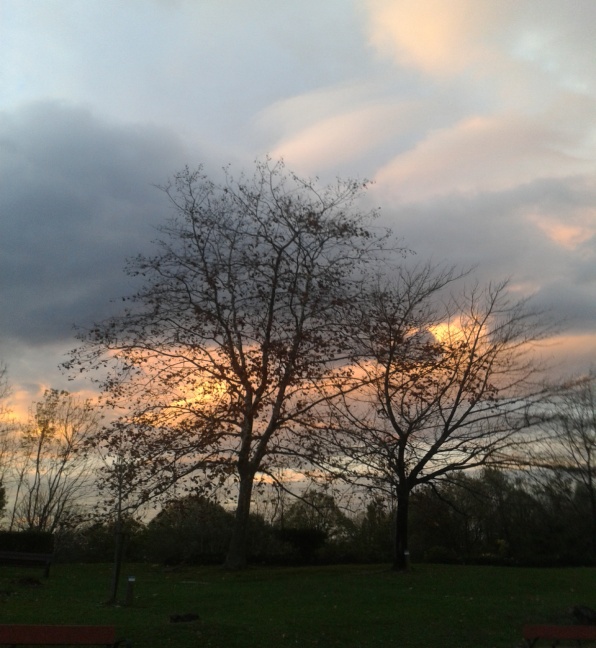 Todos los días,cuando me levantome encuentro conmigo,ante el espejo.Me miro, me examino,me juzgo, me sonríomuy sinceramente¡me alegro de verme!¿Qué hay para hoy?¿Qué hubo ayer?Lo de ayer, olvidadosi no es bueno,y lo de hoyahora comienza;es tiempo de mejorarde enriquecer. ¡Qué alegría de verme!pienso entre mítú, mi imagen,mi dentro y mi fuera.Sé todos tus secretosesos seres que bullenincesantes, inquietos,perturbadores y mansos.¡De todo hay,de todo tengo!duendes interioresque circulan gozosospor mi sangre.Suben a mi cabeza,me ilusionan,asoman a mis ojosy observan todo.Dentro de mi corazónhay una fiesta,asoma el nuevo día¡y aún bailamos!Gracias Señorpor esta imagenque sonríe alegreante el espejo,conmigo estoyconmigo vienes.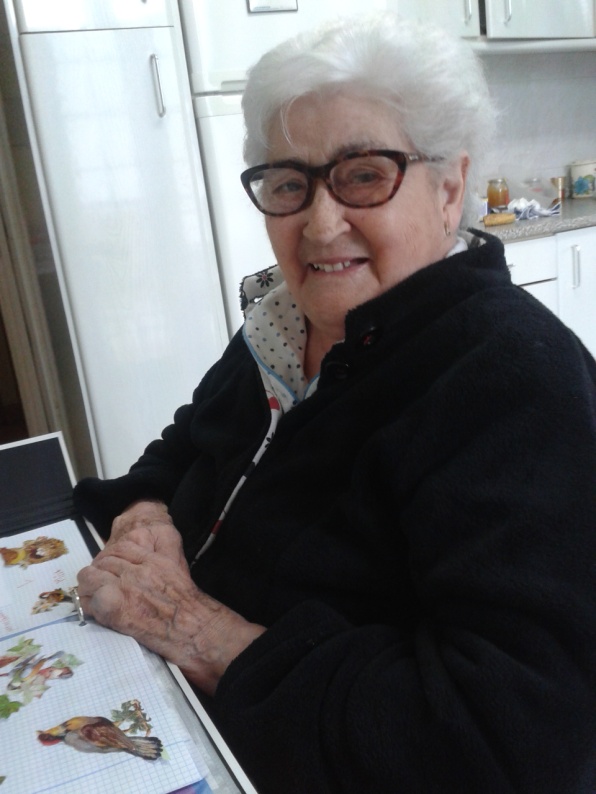 Mayo 2015